Mẫu số 06APHIẾU THẨM ĐỊNH HỒ SƠĐĂNG KÝ XÉT CÔNG NHẬN ĐẠT TIÊU CHUẨN CHỨC DANH GIÁO SƯ/PHÓ GIÁO SƯ(Chú ý: Nếu nội dung đúng ở ô nào thì đánh dấu vào ô đó: , nếu nội dung không đúng thì để trống: □; số trong ngoặc [ ] cho biết mục này tương ứng với cột cùng số thứ tự trong bản trích ngang - Mẫu số 09A).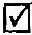 Họ và tên người thẩm định: 	……………..Trình độ đào tạo và chức danh khoa học ……, ngành: …………., chuyên ngành: ………A. THÔNG TIN CÁ NHÂN CỦA ỨNG VIÊN- Đăng ký xét đạt tiêu chuẩn chức danh: Giáo sư  ; Phó giáo sư - Ngành: 	; Chuyên ngành: 	.……………..- Họ và tên người đăng ký: 	..…………….- Sinh ngày ……. tháng ……… năm ……; Nam    ; Nữ     ; Dân tộc: …………..……- Quốc tịch:………………………………………………………………………………….- Quê quán (xã/phường, huyện/quận, tỉnh/thành phố): 	……………...- Cơ quan đang công tác: 	……………...- Đăng ký xét chức danh GS/PGS tại HĐGS Cơ sở: 	……………...B. KẾT QUẢ THẨM ĐỊNH1. Đối tượng:           Giảng viên [1]  ;        Giảng viên thỉnh giảng [2]    Nơi thỉnh giảng: 	…...…………2. Trình độ đào tạo, chức danh khoa học:- Bằng ĐH [3] cấp ngày ... tháng … năm..., ngành:………….., chuyên ngành: ……………- Bằng ThS [4] cấp ngày ... tháng … năm..., ngành:………….., chuyên ngành: ……………..- Bằng TS [5] cấp ngày ... tháng … năm..., ngành:………….., chuyên ngành: ………………- Bằng TSKH [6] cấp ngày ... tháng … năm..., ngành:………….., chuyên ngành: …………..- Được bổ nhiệm/công nhận chức danh PGS [7] ngày ….. tháng ….. năm …………………...thuộc ngành: ……………………………..………………………………………………......       3. Thời gian thực hiện nhiệm vụ đào tạo từ trình độ đại học trở lên- Tổng số thời gian (năm) [8]: …………………..…………………………………………- Trong 06 năm ứng viên đã kê khai, trong đó có 03 năm cuối liên tục (số giờ trực tiếp/số giờ chuẩn giảng dạy) [9, 10, 11]4. Đánh giá Báo cáo khoa học tổng quanĐánh giá chất lượng và thống kê số công trình khoa học, đề tài khoa học, hướng dẫn NCS/HVCH, CK2, BSNT có phù hợp theo từng hướng nghiên cứu của ứng viên:4.1. Kết quả đánh giá:a) Hướng nghiên cứu 1:- Số lượng bài báo và báo cáo khoa học đã công bố: …………………………………………  Thống kê theo số thứ tự trong Mẫu 01: ……………………………………………………- Số lượng sách chuyên khảo: ………………………………………………………………..  Thống kê theo số thứ tự trong Mẫu 01: ……………………………………………………..- Đề tài khoa học: (Số lượng/cấp Nhà nước, Bộ, Cơ sở):…………………………………......  Thống kê theo số thứ tự trong Mẫu 01: ……………………………………………………..- Hướng dẫn chính, đã có QĐ cấp bằng: (Số lượng NCS/HVCH, CK2, BSNT):….………….  Thống kê theo số thứ tự trong Mẫu 01: ……………………………………………………..b) Hướng nghiên cứu 2:   ……………………………………………………………………………………………4.2. Kết luận: - Đánh giá về BCKH tổng quan (Theo khoản 2 Điều 10 và mẫu số 03 Phụ lục II QĐ37):+ Ưu nhược điểm của BCKH tổng quan: …………………………………………………...+ Những vấn đề ứng viên cần làm rõ khi trình bày BCKH tổng quan: ……………………..- Kết luận chung:              Đạt ;         Không đạt  [39]5. Hướng dẫn NCS, HVCH/CK2/BSNT6. Thực hiện nhiệm vụ khoa học và công nghệ đã được nghiệm thu7. Biên soạn sách phục vụ đào tạoa) Kết quả chungb) Số lượng (ghi rõ số TT) sách chuyên khảo được xuất bản ở NXB có uy tín, chương sách được xuất bản ở NXB có uy tín trên thế giới, là chủ biên sau PGS/ TS [26]: ……………8. Kết quả nghiên cứu khoa học và công nghệ; sáng chế, giải pháp hữu ích; giải thưởng quốc gia, quốc tếTrong đó: Số lượng bài báo đăng trên tạp chí khoa học quốc tế uy tín, sáng chế, giải pháp hữu ích, giải thưởng quốc tế mà ứng viên là tác giả chính sau khi được công nhận PGS hoặc cấp bằng TS [32]: ………………………………………………………………Lưu ý: - Các công trình khoa học được tính điểm theo quy định tại khoản 2, 3 Điều 7 Quyết định 37 và phù hợp với các hướng nghiên cứu được phân tích trong BCKH tổng quan của ứng viên;          - Không tính điểm các CTKH thay thế cho tiêu chuẩn hướng dẫn, đề tài khoa học còn thiếu.TỔNG HỢP KẾT QUẢ HOẠT ĐỘNG KHOA HỌC VÀ ĐÀO TẠO1. Tổng hợp chung2. Tổng cộng số lượng sách CK xuất bản ở NXB có uy tín, chương sách được xuất bản ở NXB có uy tín trên thế giới, bài báo đăng trên tạp chí khoa học quốc tế uy tín, sáng chế, giải pháp hữu ích, giải thưởng quốc tế mà ứng viên là tác giả chính sau khi được công nhận PGS hoặc cấp bằng TS [35]: .........................................................................................................3. Các tiêu chuẩn không đủ so với quy định và CTKH thay thế [36]:a) Thời gian được bổ nhiệm PGSĐược bổ nhiệm PGS chưa đủ 3 năm, còn thiếu (số lượng năm, tháng): ……………………b) Hoạt động đào tạo- Thâm niên đào tạo chưa đủ 6 năm, còn thiếu (số lượng năm, tháng): ………………………- Giờ giảng dạy
+ Giờ giảng dạy trực tiếp trên lớp không đủ, còn thiếu (năm học/số giờ thiếu): …………+ Giờ chuẩn giảng dạy không đủ, còn thiếu (năm học/số giờ thiếu):………………………- Hướng dẫn chính NCS, HVCH/CK2/BSNT:+ Đã hướng dẫn chính 01 NCS có Quyết định cấp bằng TS (ƯV xét chức danh GS)                CTKH để thay thế tiêu chuẩn hướng dẫn 01 NCS được cấp bằng TS bị thiếu: ……………………………………………………………………………………………….+ Đã hướng dẫn chính 01 HVCH/CK2/BSNT có Quyết định cấp bằng ThS/CK2/BSNT (ƯV chức danh PGS)    CTKH để thay thế tiêu chuẩn hướng dẫn 01 HVCH/CK2/BSNT được cấp bằng ThS/CK2/BSNT bị thiếu: …………………………………………………………………...c) Nghiên cứu khoa học- Đã chủ trì 01 nhiệm vụ KH&CN cấp Bộ (ƯV chức danh GS)                    CTKH để thay thế tiêu chuẩn chủ trì 01 nhiệm vụ KH&CN cấp Bộ bị thiếu: ………….……………………..……………………………………………………………..- Đã chủ trì 01 nhiệm vụ KH&CN cấp cơ sở (ƯV chức danh PGS)           CTKH thay thế để thay thế tiêu chuẩn chủ trì 01 nhiệm vụ KH&CN cấp cơ sở bị thiếu: ……………………….………………………………………………………………………- Không đủ số công trình khoa học là tác giả chính: + Đối với ứng viên chức danh GS, đã công bố được:  03 CTKH    ;   04 CTKH          Sách CKUT/chương sách NXB có uy tín trên thế giới là tác giả chính thay thế cho việc ƯV không đủ 05 CTKH là tác giả chính theo quy định: ……………………………………+ Đối với ứng viên PGS, đã công bố được:      02 CTKH       Sách CKUT/chương sách NXB có uy tín trên thế giới là tác giả chính thay thế cho việc ƯV không đủ 03 CTKH là tác giả chính theo quy định: ……………………………………d) Không đủ điểm biên soạn sách phục vụ đào tạo (đối với ứng viên chức danh GS):- Tổng điểm biên soạn sách đạt ……… điểm, còn thiếu …… điểm;Lưu ý: Số điểm biên soạn giáo trình, sách chuyên khảo phải đạt tối thiểu 2,5 điểm đối với ƯV thuộc lĩnh vực KHXH&NV, NT, TDTT; 1,5 điểm đối với ƯV thuộc lĩnh vực KHTN, KT&CN, KHSK. C. NHẬN XÉT CỦA NGƯỜI THẨM ĐỊNH(Nêu rõ mặt mạnh, yếu của ứng viên và đánh giá ưu điểm, nhược điểm của hồ sơ; mối liên hệ giữa các công trình khoa học, hướng dẫn, đề tài khoa học, sách chuyên khảo và các hướng nghiên cứu được nêu trong báo cáo khoa học tổng quan của ứng viên; sự hợp lý của những công trình khoa học thay thế cho những tiêu chuẩn không đủ theo quy định)a) Ưu điểm: ……………………………………………………………………………….………………………………………………………………………………………………….……………………………………………………………………………………………….b) Nhược điểm: ……………………………………………………………………………...……………………………………………………………………………………………….……………………………………………………………………………………………….c) Đánh giá chung (nêu rõ mức độ đạt/không đạt theo tiêu chuẩn quy định): ……………. ……………………………………………………………………………………………..……………………………………………………………………………………………….Ghi chú:(1) Tên Hội đồng giáo sư ngành, liên ngành.(2) Địa danh.HỘI ĐỒNG GIÁO SƯ NHÀ NƯỚC
…….... (1) ……....
-------CỘNG HÒA XÃ HỘI CHỦ NGHĨA VIỆT NAM
Độc lập - Tự do - Hạnh phúc 
---------------TTNăm họcSố giờ trực tiếp trên lớpSố giờ chuẩn giảng dạyĐánh giá1      Đủ   	      Không đủ 2      Đủ   	      Không đủ 3      Đủ   	      Không đủ 4      Đủ   	      Không đủ 5      Đủ   	      Không đủ 6      Đủ   	      Không đủ Đối tượngTrách nhiệmSố lượngGhi chú NCS đã có Quyết định cấp bằng TSChính [12] NCS đã có Quyết định cấp bằng TSPhụ [13] HVCH/CK2/BSNT đã có Quyết định cấp bằng ThS/CK2/BSNTChính [14]1. Chương trình, dự án, đề tài nghiên cứu1. Chương trình, dự án, đề tài nghiên cứuTrách nhiệmSố lượngChương trình (CT)Cấp Nhà nướcChủ nhiệm, Phó CN, Thư ký [15]Đề tài (ĐT)Cấp Nhà nướcChủ nhiệm [16]Đề tài (ĐT)Cấp bộ, nhánh cấp NN, ĐTKH cơ bảnChủ nhiệm [17]Đề tài (ĐT)Cấp cơ sởChủ nhiệm [18]2. Chương trình đào tạo hoặc chương trình nghiên cứu, ứng dụng khoa học công nghệ của cơ sở giáo dục đại học2. Chương trình đào tạo hoặc chương trình nghiên cứu, ứng dụng khoa học công nghệ của cơ sở giáo dục đại họcChủ trì hoặc tham gia xây dựng, phát triển [19]Loại sáchLoại sáchCả quá trìnhCả quá trìnhCả quá trìnhĐiểm sách trong 3 năm cuốiLoại sáchLoại sáchTên sáchSố tác giảSố điểmĐiểm sách trong 3 năm cuốiSách chuyên khảo [20]Viết một mình…Sách chuyên khảo [20]Viết một mình…Sách chuyên khảo [20]Chủ biên…Sách chuyên khảo [20]Chủ biên…Sách chuyên khảo [20]Viết chung…Sách chuyên khảo [20]Viết chung…Chương sách do NXB uy tín thế giới xuất bản [21]Viết một mình…Chương sách do NXB uy tín thế giới xuất bản [21]Viết một mình…Chương sách do NXB uy tín thế giới xuất bản [21]Viết chung…Chương sách do NXB uy tín thế giới xuất bản [21]Viết chung…Giáo trình [22]Viết một mình…Giáo trình [22]Viết một mình…Giáo trình [22]Chủ biên…Giáo trình [22]Chủ biên…Giáo trình [22]Viết chung…Giáo trình [22]Viết chung…Sách tham khảo [23]Sách tham khảo [23]…Sách tham khảo [23]Sách tham khảo [23]…Sách hướng dẫn [24]Sách hướng dẫn [24]…Sách hướng dẫn [24]Sách hướng dẫn [24]…Tổng số điểm biên soạn sách [25]Tổng số điểm biên soạn sách [25]Tổng số điểm biên soạn sách [25]Tổng số điểm biên soạn sách [25]Bài báo, báo cáo KH; sáng chế, giải pháp hữu ích; giải thưởng quốc gia, quốc tếCả quá trìnhCả quá trình3 năm cuối3 năm cuốiBài báo, báo cáo KH; sáng chế, giải pháp hữu ích; giải thưởng quốc gia, quốc tếSố lượngĐiểmSố lượngĐiểm1. Bài báo, báo cáo khoa học- Tổng số bài báo, báo cáo KH ứng viên khai/Tổng số bài được tính điểm [27]:…….....………………………- Bài báo đăng trong tạp chí có uy tín [28]:………..……..………………- Bài báo, báo cáo khoa học còn lại [29]:………..………………..………2. Sáng chế, giải pháp hữu ích; TP nghệ thuật, thành tích huấn luyện, thi đấu TDTT đạt giải thưởng quốc gia, quốc tế [30]:………..………………..………3. Tổng điểm nghiên cứu khoa học [31]=[28]+[29]+[30]3. Tổng điểm nghiên cứu khoa học [31]=[28]+[29]+[30]……….………Hoạt động khoa học và đào tạoCả quá trình 3 năm cuối - Tổng điểm sách [25]- Tổng điểm nghiên cứu khoa học [31]Điểm tổng cộng [33], [34]:.....(2)....., ngày ..... tháng ....năm ....
(Ký và ghi rõ họ tên)